ИСКОВОЕ ЗАЯВЛЕНИЕо взыскании в порядке регресса    «___»_________ ____ г. у ответчика возникли обязательства по выплате денежной суммы в размере ____ руб. на основании _________ (указать основания возникновения обязательств, которые исполнены истцом: договор, причинение вреда и др.).     Свои обязательства ответчик не выполнял (исполнял ненадлежащим образом), в связи с чем образовалась задолженность в размере ____ руб.    Обязательства за истца исполнены мной, что подтверждается _________ (указать, чем подтверждается исполнение истцом обязательств за ответчика и на какую сумму).      Письмом от «___»_________ ____ г. я уведомил ответчика о погашении задолженности, предлагал погасить долг передо мной, однако ответчик никак не отреагировал (отказался выплачивать долг).     Кроме того, я понес дополнительные убытки на сумму ____ руб., которые складываются _________ (указать, из чего складываются дополнительные убытки).     На основании изложенного, руководствуясь статьей 325 Гражданского кодекса РФ (для случаев солидарных обязательств), статьей 1081 Гражданского кодекса РФ (для случаев возмещения вреда), статьями 131-132Гражданского процессуального кодекса РФ,Прошу:Взыскать в порядке регресса с  _________ (ФИО ответчика) в мою пользу ____ руб.Взыскать с  _________ (ФИО ответчика) дополнительные расходы в размере ____ руб.Перечень прилагаемых к заявлению документов (копии по числу лиц, участвующих в деле):Копия искового заявленияДокумент, подтверждающий уплату государственной пошлиныДокументы, подтверждающие возникновение основного обязательстваРасчет исковых требованийДокументы, подтверждающие погашение задолженности истцомДругие доказательства, подтверждающие основания искового заявления о взыскании в порядке регрессаДата подачи заявления «___»_________ ____ г.                   Подпись истца _______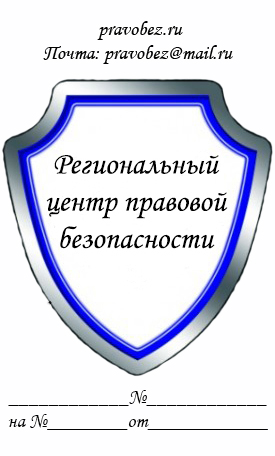 В __________________________
(наименование суда)
Истец: ______________________
(ФИО полностью, адрес)
Ответчик: ___________________
(ФИО полностью, адрес)
Цена иска: ___________________
(вся сумма из требований)